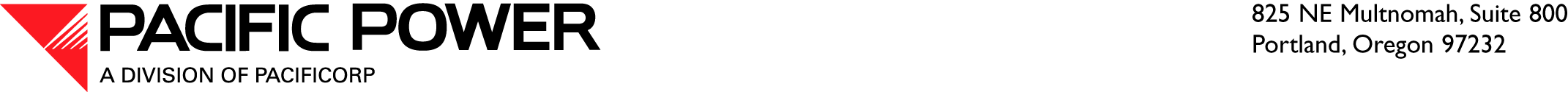 April 2, 2013 ELECTRONIC FILING OVERNIGHT DELIVERY Utilities and Transportation CommissionAttn:	Steven V. King	Acting Executive Director and SecretaryRe:	Docket UE-130052 – Request to Change Service ListPacifiCorp d/b/a Pacific Power & Light Company requests that the service list be changed in the above-referenced proceeding. Please remove:Mary WienckeSenior CounselPacifiCorp825 NE Multnomah Street, Suite 1800Portland, OR 97232mary.wiencke@pacificorp.com Please add:Sarah WallaceSenior CounselPacifiCorp825 NE Multnomah Street, Suite 1800Portland, OR 97232sarah.wallace@pacificorp.com If you have any informal inquiries regarding this matter, please contact Bryce Dalley, Director, Regulatory Affairs & Revenue Requirement, at (503) 813-6389.Sincerely,William R. GriffithVice President, Regulation